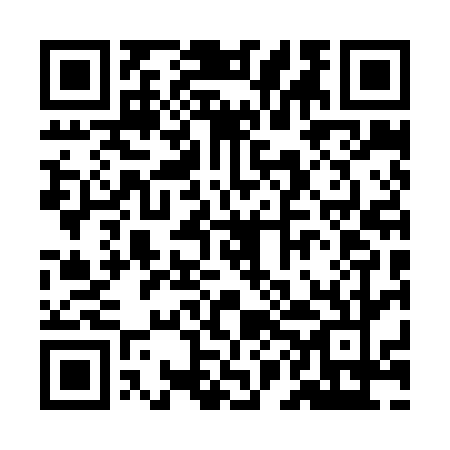 Prayer times for Waterhen Lake, Saskatchewan, CanadaMon 1 Jul 2024 - Wed 31 Jul 2024High Latitude Method: Angle Based RulePrayer Calculation Method: Islamic Society of North AmericaAsar Calculation Method: HanafiPrayer times provided by https://www.salahtimes.comDateDayFajrSunriseDhuhrAsrMaghribIsha1Mon3:004:431:187:019:5211:352Tue3:014:441:187:019:5111:353Wed3:014:451:187:019:5111:344Thu3:024:461:187:009:5011:345Fri3:034:471:187:009:5011:346Sat3:034:481:197:009:4911:347Sun3:044:491:197:009:4811:338Mon3:044:501:196:599:4711:339Tue3:054:511:196:599:4611:3310Wed3:064:521:196:589:4511:3211Thu3:064:541:196:589:4411:3212Fri3:074:551:196:589:4311:3113Sat3:084:561:206:579:4211:3114Sun3:084:581:206:569:4111:3015Mon3:094:591:206:569:4011:3016Tue3:105:001:206:559:3911:2917Wed3:115:021:206:559:3711:2818Thu3:115:031:206:549:3611:2819Fri3:125:051:206:539:3511:2720Sat3:135:061:206:529:3311:2621Sun3:145:081:206:529:3211:2622Mon3:155:091:206:519:3011:2523Tue3:155:111:206:509:2911:2424Wed3:165:131:206:499:2711:2325Thu3:175:141:206:489:2511:2326Fri3:185:161:206:479:2411:2227Sat3:195:181:206:469:2211:2128Sun3:205:191:206:459:2011:2029Mon3:205:211:206:449:1811:1930Tue3:215:231:206:439:1711:1831Wed3:225:241:206:429:1511:17